PlayStation 5 Digital Edition - najbardziej oczekiwana premiera rokuCały gamingowy świat wstrzymał oddech, gdy firma Sony ogłosiła premierę nowej konsoli PlayStation 5 Digital Edition. To urządzenie, które zdaniem wielu może zrewolucjonizować obecny rynek związany z branżą gier komputerowych. Co kryje w sobie nowe urządzenie od Sony? Czego możemy się spodziewać po piątej generacji konsoli tej firmy? Na te pytania postaramy się odpowiedzieć w tym artykule.PlayStation to wieloletni lider wśród konsolFirma Sony od wielu lat cieszy się ogromną popularnością wśród graczy korzystających z konsol na całym świecie. To właśnie to japońskie przedsiębiorstwo słynie ze słynnej serii konsol sygnowanej nazwą PlayStation. Po kilku latach oczekiwania od momentu wydania PS4 nadszedł czas na kolejny krok w historii przedsiębiorstwa. PlayStation 5 Digital Edition to nowa generacja konsol, która ma zapewnić użytkownikom jakość, wydajność i satysfakcje z rozgrywki.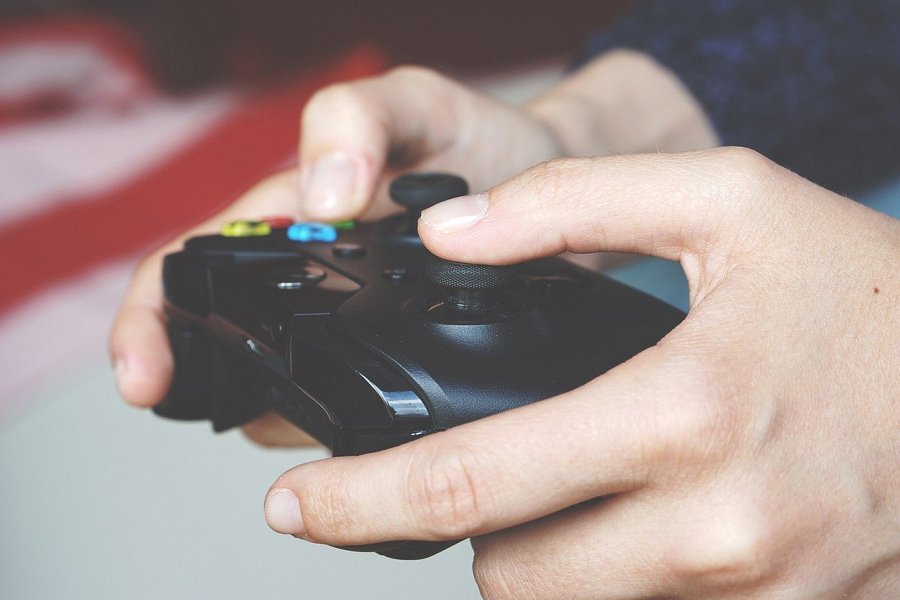 PlayStation 5 Digital Edition wyższy poziom emocji gamingowychUrządzenie składa się z wbudowanego dysku SSD, dzięki czemu możemy mówić o szybszym ładowaniu gier. Ponadto konsola świetnie się uzupełnia wraz z technologią 4K dostępną w telewizorach. Dzięki czemu możemy mówić o wysokiej jakości obrazu podczas grania. PlayStation 5 Digital Edition to także nowy design. Elementy czerni znane dotychczas z poprzedniej wersji zostały zastąpione futurystycznym motywem, w której biel przeplata się z czernią. To co warto podkreślić, to fakt, że PlayStation 5 Digital Edition w porównaniu ze standardową wersją nie posiada napędu, co może być odczuwalną zmianą na plus. Oficjalna premiera już 19 listopada bieżącego roku.